               БОЙОРОК                                                         РАСПОРЯЖЕНИЕ         08 август 2017  йыл              №   12                   08 августа  2017 годаО присвоении  квалификационных разрядов.     На  основании   решения  экзаменационной  комиссии  о  сдаче  квалификационного  экзамена ,проведенного  с  муниципальными  служащими  в  соответствии  с Законом  РБ « О порядке  проведения  аттестации, квалификационного  экзамена  и  присвоения  квалификационных  разрядов  муниципальным  служащим  в  Республике Башкортостан» № 459-з от 4.02.2003 г        1.Присвоить  квалификационные  разряд  Галимшиной  Илие Рустамовне -специалисту  1  категории (по налогам и сборам), «Референт  муниципальной  службы 3 класса ».     2.Установить надбавку за квалификационный разряд в размере определенном постановлением  Республики Башкортостан от 24 декабря 2013 года № 610 «Об утверждении нормативов формирования расходов на оплату труда в органах местного самоуправления в Республике Башкортостан»    3.Контроль за исполнением данного постановления возложить на управляющего делами администрации сельского поселения Мутабашевский сельсовет муниципального района Аскинский район Республики Башкортостан.Глава сельского поселения Мутабашевский сельсовет муниципального района Аскинский район Республики Башкортостан А.Г.Файзуллин БАШҠОРТОСТАН РЕСПУБЛИКАҺЫАСҠЫН  РАЙОНЫМУНИЦИПАЛЬ РАЙОНЫНЫҢМОТАБАШ   АУЫЛ  БИЛӘМӘҺЕ ХӘКИМИӘТЕ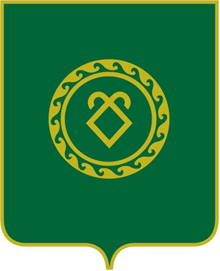              АДМИНИСТРАЦИЯСЕЛЬСКОГО ПОСЕЛЕНИЯМУТАБАШЕВСКИЙ СЕЛЬСОВЕТМУНИЦИПАЛЬНОГО РАЙОНААСКИНСКИЙ РАЙОН РЕСПУБЛИКИ  БАШКОРТОСТАН